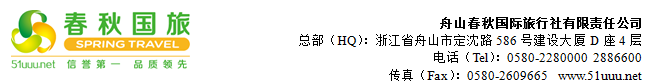 桂林故事&桂林大漓江阳朔双飞4日游行程单行程安排费用说明其他说明产品编号452969出发地宁波市目的地桂林市行程天数4去程交通飞机返程交通飞机参考航班无无无无无产品亮点1、《吃》：升级一餐价值68元【桂北特色自助餐】、特别安排央视【天天饮食】金奖啤酒鱼餐厅【谢三姐啤酒鱼】、尽享好食光；1、《吃》：升级一餐价值68元【桂北特色自助餐】、特别安排央视【天天饮食】金奖啤酒鱼餐厅【谢三姐啤酒鱼】、尽享好食光；1、《吃》：升级一餐价值68元【桂北特色自助餐】、特别安排央视【天天饮食】金奖啤酒鱼餐厅【谢三姐啤酒鱼】、尽享好食光；1、《吃》：升级一餐价值68元【桂北特色自助餐】、特别安排央视【天天饮食】金奖啤酒鱼餐厅【谢三姐啤酒鱼】、尽享好食光；1、《吃》：升级一餐价值68元【桂北特色自助餐】、特别安排央视【天天饮食】金奖啤酒鱼餐厅【谢三姐啤酒鱼】、尽享好食光；产品介绍【少数民族观光村】（约120分钟），不落锁的大门见证了侗家人的信仰——萨崇拜：侗族家人不许偷；枯井，古香古色的石板小巷，灰白的青砖墙诉说着侗族的历史，侗族的文化，让我们走进他们家里做客，真正了解侗族这个少数民族的民族文化，感受村民古老、恬静、悠慢的生活。【少数民族观光村】（约120分钟），不落锁的大门见证了侗家人的信仰——萨崇拜：侗族家人不许偷；枯井，古香古色的石板小巷，灰白的青砖墙诉说着侗族的历史，侗族的文化，让我们走进他们家里做客，真正了解侗族这个少数民族的民族文化，感受村民古老、恬静、悠慢的生活。【少数民族观光村】（约120分钟），不落锁的大门见证了侗家人的信仰——萨崇拜：侗族家人不许偷；枯井，古香古色的石板小巷，灰白的青砖墙诉说着侗族的历史，侗族的文化，让我们走进他们家里做客，真正了解侗族这个少数民族的民族文化，感受村民古老、恬静、悠慢的生活。【少数民族观光村】（约120分钟），不落锁的大门见证了侗家人的信仰——萨崇拜：侗族家人不许偷；枯井，古香古色的石板小巷，灰白的青砖墙诉说着侗族的历史，侗族的文化，让我们走进他们家里做客，真正了解侗族这个少数民族的民族文化，感受村民古老、恬静、悠慢的生活。【少数民族观光村】（约120分钟），不落锁的大门见证了侗家人的信仰——萨崇拜：侗族家人不许偷；枯井，古香古色的石板小巷，灰白的青砖墙诉说着侗族的历史，侗族的文化，让我们走进他们家里做客，真正了解侗族这个少数民族的民族文化，感受村民古老、恬静、悠慢的生活。D1D1行程详情宁波-桂林宁波机场乘机前往桂林，专业接站人员在出站口举“客人代表名字”的接站牌接站，导游或专门的接站师傅会提前与您联系，请保持通讯畅通，此线路赠送接站服务。用餐早餐：自理     午餐：自理     晚餐：自理   住宿桂林D2D2行程详情全景大漓江/世外桃源/遇龙河风光早餐后乘车赴漓江码头，游览百里画廊—【全景大漓江三星船】AAAAA级（约4.小时，含船餐航空盒饭）观赏震惊中外的著名景点：用餐早餐：含     午餐：自理     晚餐：自理   住宿阳朔D3D3行程详情少数民族观光寨/银子岩/古东瀑布早餐后游览【少数民族观光村】（约120分钟），不落锁的大门见证了侗家人的信仰——萨崇拜：侗族家人不许偷；枯井，古香古色的石板小巷，灰白的青砖墙诉说着侗族的历史，侗族的文化，让我们走进他们家里做客，真正了解侗族这个少数民族的民族文化，感受村民古老、恬静、悠慢的生活。用餐早餐：含     午餐：含     晚餐：自理   住宿桂林D4D4行程详情鸡血玉/訾洲·象山早餐后参观中国第一个申报“鸡血玉”产品标准通过国家管理部门备案的桂林特色产业点【鸡血玉博物馆】（约120分钟，桂林独有特色产业），馆内珍藏鸡血玉10万余件，总投资10亿元人民币。游览【訾州·象山】訾洲位于漓江东岸，与象鼻山相对，与漓江、象山水月融为一体、交相辉映、千年为伴，是观赏城徽象鼻山的历史起源之地，每当细雨蒙蒙，烟波渺渺之时，洲上笼罩于轻纱薄雾之中，若隐若现，宛若蓬莱仙境，被称为桂林八景之一--"訾洲烟雨"。后赴桂林市民超市自由闲逛购买当地土特产馈赠亲友！适时前往桂林机场乘机返回宁波，结束愉快旅程，返回温馨的家！用餐早餐：含     午餐：含     晚餐：自理   住宿温馨的家费用包含旅游用车：宁波桂林往返机票（含税），桂林当地空调VIP旅游车，每人一正座（21座以下的车型均无行李箱）；旅游用车：宁波桂林往返机票（含税），桂林当地空调VIP旅游车，每人一正座（21座以下的车型均无行李箱）；旅游用车：宁波桂林往返机票（含税），桂林当地空调VIP旅游车，每人一正座（21座以下的车型均无行李箱）；费用不包含1、自由活动期间交通费、餐费、等私人费用；1、自由活动期间交通费、餐费、等私人费用；1、自由活动期间交通费、餐费、等私人费用；预订须知1、全程使用空调旅游车，每人一个正座位，人数不足8人，提供导游兼司机服务。如有特别要求车辆，请提前说明，重新核价。旅游温馨提示一、乘车（机、船）安全事项1、游客在机、车、船停稳后方可上下机、车、船。并按机场、车站、港口安全管理规定或指示标志通行及排队上下机、车、船；要讲究文明礼貌，先照顾老人、儿童、妇女；切勿拥挤，以免发生意外。请勿携带违禁物品。2、在机、车、船临时停靠期间，服从服务人员安排，请勿远离。3、游客在乘车途中，请不要与司机交谈和催促司机开快车，违章超速和超车行驶；不要将头、手、脚或行李物品伸出窗外，以防意外发生。4、游客下车浏览、就餐、购物时，请注意关好旅游车窗，拿完自己随身携带的贵重物品；否则出现遗失被盗旅行社概不负责。二、饮食卫生安全事项1、在旅游地购买食物需注意商品质量，发现食物不卫生或有异味变质的情况，切勿食用。2、不要接受和食用陌生人赠送的香烟、食物和饮品，防止他人暗算和失窃。3、旅游期间要合理饮食，不要暴饮、暴食或贪食。4、为防止在旅途中水土不服，游客应自备一些常用药品以备不时之需。切勿随意服用他人所提供之药品。5、旅行社不提倡、不安排饮酒，并对游客因饮酒发生的意外不承担责任。喜欢喝酒的游客在旅途中应严格控制自己的酒量，饮酒时最好不超过本人平时的三分之一；若出现酗酒闹事、扰乱社会秩序、侵害他人权益以及造成自身损害的一切责任由肇事者承担。三、游览观景安全事项1、严格遵守景区游览安全规定，听取当地导游有关安全的提示和忠告，主要应预防意外事故和突发性疾病的发生。2、浏览期间游客应三两成群，不要独行。如果迷失方向，原则上应原地等候导游的到来或打电话求救、求助，千万不要着急。自由活动期间游客不要走的太远。带未成年人的游客，请认真履行监护责任，管好自己的孩子，不能让未成年人单独行动，并注意安全。3、在旅游行程中的自由活动时间，游客应当选择自己能够控制风险的活动项目，并在自己能够控制风险的范围内活动。旅行社不安排赛车、赛马、攀岩、滑翔、探险性漂流、滑雪、下海、潜水、滑板、跳伞、热气球、蹦极、冲浪、跳伞等高风险活动，也敬请游客在旅游中的自由活动期间尽量不要去参加这些活动，如若游客坚持参与，请自行承担风险。四、其他安全注意事项1、注意听从导游的安排，记住集中的时间和地点；认清自己所乘坐的车型、车牌号及颜色；不要迟到，因迟到造成的后果由个人负责。2、在旅游活动中，为了防止火灾事故的发生，请不要携带易燃、易爆物品；不要乱扔烟头和火种；遵守各交通运输部门、酒店等有关安全管理规定及各种法律、法规。3、游客在旅途中发生人身或财产意外事故时，按有关机构（如交通运输部门、酒店、保险公司、风景区管理单位）订立的条例或合同规定处理或公安部门查处。本旅行社尽力提供必要的协助。4.旅游安全是旅游活动的头等大事，搞好旅游安全是本旅行社与全体游客的共同责任。尊敬的游客，为了您和他人的幸福，请注意旅游安全。祝您旅途愉快！退改规则按出团前7个工作日，收取5%团费，出团前72小时前，收取30%团费，出团前72小时内，收取80%团费。